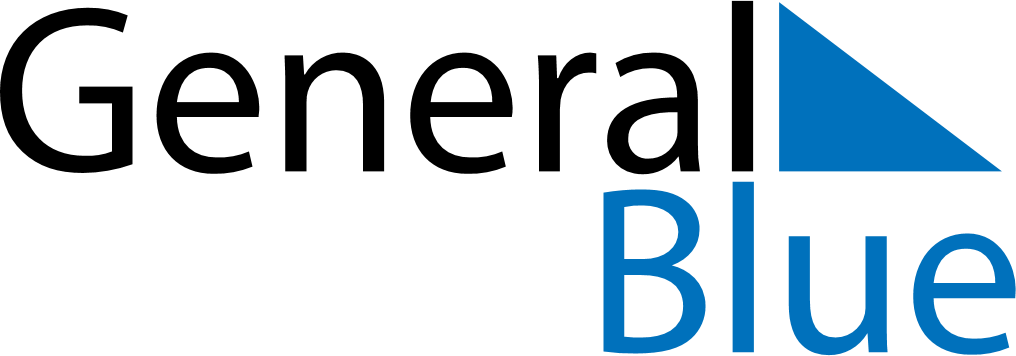 December 2024December 2024December 2024December 2024December 2024December 2024Takuk Nuea, Surat Thani, ThailandTakuk Nuea, Surat Thani, ThailandTakuk Nuea, Surat Thani, ThailandTakuk Nuea, Surat Thani, ThailandTakuk Nuea, Surat Thani, ThailandTakuk Nuea, Surat Thani, ThailandSunday Monday Tuesday Wednesday Thursday Friday Saturday 1 2 3 4 5 6 7 Sunrise: 6:24 AM Sunset: 6:01 PM Daylight: 11 hours and 37 minutes. Sunrise: 6:24 AM Sunset: 6:02 PM Daylight: 11 hours and 37 minutes. Sunrise: 6:25 AM Sunset: 6:02 PM Daylight: 11 hours and 36 minutes. Sunrise: 6:25 AM Sunset: 6:02 PM Daylight: 11 hours and 36 minutes. Sunrise: 6:26 AM Sunset: 6:02 PM Daylight: 11 hours and 36 minutes. Sunrise: 6:26 AM Sunset: 6:03 PM Daylight: 11 hours and 36 minutes. Sunrise: 6:27 AM Sunset: 6:03 PM Daylight: 11 hours and 36 minutes. 8 9 10 11 12 13 14 Sunrise: 6:27 AM Sunset: 6:04 PM Daylight: 11 hours and 36 minutes. Sunrise: 6:28 AM Sunset: 6:04 PM Daylight: 11 hours and 35 minutes. Sunrise: 6:28 AM Sunset: 6:04 PM Daylight: 11 hours and 35 minutes. Sunrise: 6:29 AM Sunset: 6:05 PM Daylight: 11 hours and 35 minutes. Sunrise: 6:30 AM Sunset: 6:05 PM Daylight: 11 hours and 35 minutes. Sunrise: 6:30 AM Sunset: 6:05 PM Daylight: 11 hours and 35 minutes. Sunrise: 6:31 AM Sunset: 6:06 PM Daylight: 11 hours and 35 minutes. 15 16 17 18 19 20 21 Sunrise: 6:31 AM Sunset: 6:06 PM Daylight: 11 hours and 35 minutes. Sunrise: 6:32 AM Sunset: 6:07 PM Daylight: 11 hours and 35 minutes. Sunrise: 6:32 AM Sunset: 6:07 PM Daylight: 11 hours and 35 minutes. Sunrise: 6:33 AM Sunset: 6:08 PM Daylight: 11 hours and 35 minutes. Sunrise: 6:33 AM Sunset: 6:08 PM Daylight: 11 hours and 35 minutes. Sunrise: 6:34 AM Sunset: 6:09 PM Daylight: 11 hours and 35 minutes. Sunrise: 6:34 AM Sunset: 6:09 PM Daylight: 11 hours and 35 minutes. 22 23 24 25 26 27 28 Sunrise: 6:35 AM Sunset: 6:10 PM Daylight: 11 hours and 35 minutes. Sunrise: 6:35 AM Sunset: 6:10 PM Daylight: 11 hours and 35 minutes. Sunrise: 6:36 AM Sunset: 6:11 PM Daylight: 11 hours and 35 minutes. Sunrise: 6:36 AM Sunset: 6:11 PM Daylight: 11 hours and 35 minutes. Sunrise: 6:37 AM Sunset: 6:12 PM Daylight: 11 hours and 35 minutes. Sunrise: 6:37 AM Sunset: 6:12 PM Daylight: 11 hours and 35 minutes. Sunrise: 6:37 AM Sunset: 6:13 PM Daylight: 11 hours and 35 minutes. 29 30 31 Sunrise: 6:38 AM Sunset: 6:13 PM Daylight: 11 hours and 35 minutes. Sunrise: 6:38 AM Sunset: 6:14 PM Daylight: 11 hours and 35 minutes. Sunrise: 6:39 AM Sunset: 6:14 PM Daylight: 11 hours and 35 minutes. 